Ekonomikas ministrijas iesniegtajā redakcijā112.pielikumsMinistru kabineta2006.gada 6.novembranoteikumiem Nr.922(Pielikums MK 29.10.2013. noteikumu Nr.1184 redakcijā; pielikuma jaunā redakcija stājas spēkā 01.01.2014., sk. grozījumu 2.punktu)Veidlapas Nr.2-enerģētika “Pārskats par elektroenerģijas ražošanu, importu un eksportu" paraugs.Centrālās statistikas pārvaldes informatīvie lauki (aizpilda Centrālā statistikas pārvalde):Centrālā statistikas pārvalde saskaņā ar Valsts statistikas likumu garantē sniegtās informācijas konfidencialitāti1. ELEKTROENERĢIJAS RAŽOŠANA1 uzrāda ne izcelsmes valsti, bet “kaimiņvalsti", kur notiek pārvade.2. KURINĀMĀ PATĒRIŅŠ Aizpilda  par  koģenerācijas stacijām!2 uzrāda  1) visu elektroenerģijas ražošanai izlietoto kurināmo;                   2) kurināmā daļu, kuru izlieto, lai saražotu siltumenerģiju pārdošanai.3 kurināmā sadegšanas siltums MWh/tūkst. m3stundas 	minūtes20__.gada _____. __________________	 	 Vadītājs ______________________________________	                                                                    /Vārds, uzvārds, paraksts/** Dokumenta rekvizītu “datums" un “paraksts" neaizpilda, ja elektroniskais dokuments ir noformēts atbilstoši elektronisko dokumentu noformēšanai normatīvajos aktos noteiktajām prasībām.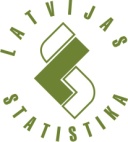 LATVIJAS REPUBLIKASCENTRĀLĀ STATISTIKAS PĀRVALDELATVIJAS REPUBLIKASCENTRĀLĀ STATISTIKAS PĀRVALDELATVIJAS REPUBLIKASCENTRĀLĀ STATISTIKAS PĀRVALDELATVIJAS REPUBLIKASCENTRĀLĀ STATISTIKAS PĀRVALDELATVIJAS REPUBLIKASCENTRĀLĀ STATISTIKAS PĀRVALDELATVIJAS REPUBLIKASCENTRĀLĀ STATISTIKAS PĀRVALDELATVIJAS REPUBLIKASCENTRĀLĀ STATISTIKAS PĀRVALDEMūsu adrese:Lāčplēša iela 1, Rīga, LV-1301, 
fakss 67366658, www.csb.gov.lvElektroniskā pārskata iesniegšana: https://eparskats.csb.gov.lvKonsultācijas par pārskata aizpildīšanu:Mūsu adrese:Lāčplēša iela 1, Rīga, LV-1301, 
fakss 67366658, www.csb.gov.lvElektroniskā pārskata iesniegšana: https://eparskats.csb.gov.lvKonsultācijas par pārskata aizpildīšanu:Mūsu adrese:Lāčplēša iela 1, Rīga, LV-1301, 
fakss 67366658, www.csb.gov.lvElektroniskā pārskata iesniegšana: https://eparskats.csb.gov.lvKonsultācijas par pārskata aizpildīšanu:Mūsu adrese:Lāčplēša iela 1, Rīga, LV-1301, 
fakss 67366658, www.csb.gov.lvElektroniskā pārskata iesniegšana: https://eparskats.csb.gov.lvKonsultācijas par pārskata aizpildīšanu:Mūsu adrese:Lāčplēša iela 1, Rīga, LV-1301, 
fakss 67366658, www.csb.gov.lvElektroniskā pārskata iesniegšana: https://eparskats.csb.gov.lvKonsultācijas par pārskata aizpildīšanu:Mūsu adrese:Lāčplēša iela 1, Rīga, LV-1301, 
fakss 67366658, www.csb.gov.lvElektroniskā pārskata iesniegšana: https://eparskats.csb.gov.lvKonsultācijas par pārskata aizpildīšanu:Mūsu adrese:Lāčplēša iela 1, Rīga, LV-1301, 
fakss 67366658, www.csb.gov.lvElektroniskā pārskata iesniegšana: https://eparskats.csb.gov.lvKonsultācijas par pārskata aizpildīšanu:Mūsu adrese:Lāčplēša iela 1, Rīga, LV-1301, 
fakss 67366658, www.csb.gov.lvElektroniskā pārskata iesniegšana: https://eparskats.csb.gov.lvKonsultācijas par pārskata aizpildīšanu:Mūsu adrese:Lāčplēša iela 1, Rīga, LV-1301, 
fakss 67366658, www.csb.gov.lvElektroniskā pārskata iesniegšana: https://eparskats.csb.gov.lvKonsultācijas par pārskata aizpildīšanu:Mūsu adrese:Lāčplēša iela 1, Rīga, LV-1301, 
fakss 67366658, www.csb.gov.lvElektroniskā pārskata iesniegšana: https://eparskats.csb.gov.lvKonsultācijas par pārskata aizpildīšanu:Mūsu adrese:Lāčplēša iela 1, Rīga, LV-1301, 
fakss 67366658, www.csb.gov.lvElektroniskā pārskata iesniegšana: https://eparskats.csb.gov.lvKonsultācijas par pārskata aizpildīšanu:2-enerģētikamēneša2-enerģētikamēneša2-enerģētikamēneša2-enerģētikamēneša2-enerģētikamēneša2-enerģētikamēneša2-enerģētikamēneša2-enerģētikamēnešaMūsu adrese:Lāčplēša iela 1, Rīga, LV-1301, 
fakss 67366658, www.csb.gov.lvElektroniskā pārskata iesniegšana: https://eparskats.csb.gov.lvKonsultācijas par pārskata aizpildīšanu:Mūsu adrese:Lāčplēša iela 1, Rīga, LV-1301, 
fakss 67366658, www.csb.gov.lvElektroniskā pārskata iesniegšana: https://eparskats.csb.gov.lvKonsultācijas par pārskata aizpildīšanu:Mūsu adrese:Lāčplēša iela 1, Rīga, LV-1301, 
fakss 67366658, www.csb.gov.lvElektroniskā pārskata iesniegšana: https://eparskats.csb.gov.lvKonsultācijas par pārskata aizpildīšanu:Mūsu adrese:Lāčplēša iela 1, Rīga, LV-1301, 
fakss 67366658, www.csb.gov.lvElektroniskā pārskata iesniegšana: https://eparskats.csb.gov.lvKonsultācijas par pārskata aizpildīšanu:Mūsu adrese:Lāčplēša iela 1, Rīga, LV-1301, 
fakss 67366658, www.csb.gov.lvElektroniskā pārskata iesniegšana: https://eparskats.csb.gov.lvKonsultācijas par pārskata aizpildīšanu:Mūsu adrese:Lāčplēša iela 1, Rīga, LV-1301, 
fakss 67366658, www.csb.gov.lvElektroniskā pārskata iesniegšana: https://eparskats.csb.gov.lvKonsultācijas par pārskata aizpildīšanu:Mūsu adrese:Lāčplēša iela 1, Rīga, LV-1301, 
fakss 67366658, www.csb.gov.lvElektroniskā pārskata iesniegšana: https://eparskats.csb.gov.lvKonsultācijas par pārskata aizpildīšanu:Mūsu adrese:Lāčplēša iela 1, Rīga, LV-1301, 
fakss 67366658, www.csb.gov.lvElektroniskā pārskata iesniegšana: https://eparskats.csb.gov.lvKonsultācijas par pārskata aizpildīšanu:Mūsu adrese:Lāčplēša iela 1, Rīga, LV-1301, 
fakss 67366658, www.csb.gov.lvElektroniskā pārskata iesniegšana: https://eparskats.csb.gov.lvKonsultācijas par pārskata aizpildīšanu:Mūsu adrese:Lāčplēša iela 1, Rīga, LV-1301, 
fakss 67366658, www.csb.gov.lvElektroniskā pārskata iesniegšana: https://eparskats.csb.gov.lvKonsultācijas par pārskata aizpildīšanu:Mūsu adrese:Lāčplēša iela 1, Rīga, LV-1301, 
fakss 67366658, www.csb.gov.lvElektroniskā pārskata iesniegšana: https://eparskats.csb.gov.lvKonsultācijas par pārskata aizpildīšanu:Pārskats par elektroenerģijas ražošanu, importu un eksportuPārskats par elektroenerģijas ražošanu, importu un eksportuPārskats par elektroenerģijas ražošanu, importu un eksportuPārskats par elektroenerģijas ražošanu, importu un eksportuPārskats par elektroenerģijas ražošanu, importu un eksportuPārskats par elektroenerģijas ražošanu, importu un eksportuPārskats par elektroenerģijas ražošanu, importu un eksportuPārskats par elektroenerģijas ražošanu, importu un eksportuMūsu adrese:Lāčplēša iela 1, Rīga, LV-1301, 
fakss 67366658, www.csb.gov.lvElektroniskā pārskata iesniegšana: https://eparskats.csb.gov.lvKonsultācijas par pārskata aizpildīšanu:Mūsu adrese:Lāčplēša iela 1, Rīga, LV-1301, 
fakss 67366658, www.csb.gov.lvElektroniskā pārskata iesniegšana: https://eparskats.csb.gov.lvKonsultācijas par pārskata aizpildīšanu:Mūsu adrese:Lāčplēša iela 1, Rīga, LV-1301, 
fakss 67366658, www.csb.gov.lvElektroniskā pārskata iesniegšana: https://eparskats.csb.gov.lvKonsultācijas par pārskata aizpildīšanu:Mūsu adrese:Lāčplēša iela 1, Rīga, LV-1301, 
fakss 67366658, www.csb.gov.lvElektroniskā pārskata iesniegšana: https://eparskats.csb.gov.lvKonsultācijas par pārskata aizpildīšanu:Mūsu adrese:Lāčplēša iela 1, Rīga, LV-1301, 
fakss 67366658, www.csb.gov.lvElektroniskā pārskata iesniegšana: https://eparskats.csb.gov.lvKonsultācijas par pārskata aizpildīšanu:Mūsu adrese:Lāčplēša iela 1, Rīga, LV-1301, 
fakss 67366658, www.csb.gov.lvElektroniskā pārskata iesniegšana: https://eparskats.csb.gov.lvKonsultācijas par pārskata aizpildīšanu:Mūsu adrese:Lāčplēša iela 1, Rīga, LV-1301, 
fakss 67366658, www.csb.gov.lvElektroniskā pārskata iesniegšana: https://eparskats.csb.gov.lvKonsultācijas par pārskata aizpildīšanu:Mūsu adrese:Lāčplēša iela 1, Rīga, LV-1301, 
fakss 67366658, www.csb.gov.lvElektroniskā pārskata iesniegšana: https://eparskats.csb.gov.lvKonsultācijas par pārskata aizpildīšanu:Mūsu adrese:Lāčplēša iela 1, Rīga, LV-1301, 
fakss 67366658, www.csb.gov.lvElektroniskā pārskata iesniegšana: https://eparskats.csb.gov.lvKonsultācijas par pārskata aizpildīšanu:Mūsu adrese:Lāčplēša iela 1, Rīga, LV-1301, 
fakss 67366658, www.csb.gov.lvElektroniskā pārskata iesniegšana: https://eparskats.csb.gov.lvKonsultācijas par pārskata aizpildīšanu:Mūsu adrese:Lāčplēša iela 1, Rīga, LV-1301, 
fakss 67366658, www.csb.gov.lvElektroniskā pārskata iesniegšana: https://eparskats.csb.gov.lvKonsultācijas par pārskata aizpildīšanu:Iesniedz līdz 15.datumam pēc pārskata mēnešaIesniedz līdz 15.datumam pēc pārskata mēnešaIesniedz līdz 15.datumam pēc pārskata mēnešaIesniedz līdz 15.datumam pēc pārskata mēnešaIesniedz līdz 15.datumam pēc pārskata mēnešaIesniedz līdz 15.datumam pēc pārskata mēnešaIesniedz līdz 15.datumam pēc pārskata mēnešaIesniedz līdz 15.datumam pēc pārskata mēnešaIesniedz līdz 15.datumam pēc pārskata mēnešaIesniedz līdz 15.datumam pēc pārskata mēnešaIesniedz līdz 15.datumam pēc pārskata mēnešaIesniedz līdz 15.datumam pēc pārskata mēnešaIesniedz līdz 15.datumam pēc pārskata mēnešaIesniedz līdz 15.datumam pēc pārskata mēnešaIesniedz līdz 15.datumam pēc pārskata mēnešaIesniedz līdz 15.datumam pēc pārskata mēnešaIesniedz līdz 15.datumam pēc pārskata mēnešaIesniedz līdz 15.datumam pēc pārskata mēnešaIesniedz līdz 15.datumam pēc pārskata mēnešaIesniedz līdz 15.datumam pēc pārskata mēnešaIesniedz līdz 15.datumam pēc pārskata mēneša20__.gada pārskata mēnesis (lūdzu, atzīmējiet atbilstošo):20__.gada pārskata mēnesis (lūdzu, atzīmējiet atbilstošo):20__.gada pārskata mēnesis (lūdzu, atzīmējiet atbilstošo):20__.gada pārskata mēnesis (lūdzu, atzīmējiet atbilstošo):IIIIIIIIIIIVIVVVVIVIIVIIIIXXXIXIIRESPONDENTSRESPONDENTSRESPONDENTSRESPONDENTSRESPONDENTSRESPONDENTSRESPONDENTSRESPONDENTSRESPONDENTSRESPONDENTSRESPONDENTSRESPONDENTSRESPONDENTSRESPONDENTSRESPONDENTSRESPONDENTSRESPONDENTSRESPONDENTSRESPONDENTSRESPONDENTSRESPONDENTSNosaukumsNosaukumsPasta adresePasta adreseMājaslapas adreseMājaslapas adreseBiroja vai pamatdarbības vienības adreseBiroja vai pamatdarbības vienības adreseTālrunisTālrunisfakssfakssE-pasta adreseE-pasta adreseNodokļu maksātāja 
reģistrācijas numursNodokļu maksātāja 
reģistrācijas numursVEIDLAPAS AIZPILDĪTĀJSVEIDLAPAS AIZPILDĪTĀJSVEIDLAPAS AIZPILDĪTĀJSVEIDLAPAS AIZPILDĪTĀJSVEIDLAPAS AIZPILDĪTĀJSVEIDLAPAS AIZPILDĪTĀJSVEIDLAPAS AIZPILDĪTĀJSVEIDLAPAS AIZPILDĪTĀJSVEIDLAPAS AIZPILDĪTĀJSVEIDLAPAS AIZPILDĪTĀJSVEIDLAPAS AIZPILDĪTĀJSVEIDLAPAS AIZPILDĪTĀJSVEIDLAPAS AIZPILDĪTĀJSVEIDLAPAS AIZPILDĪTĀJSVEIDLAPAS AIZPILDĪTĀJSVEIDLAPAS AIZPILDĪTĀJSVEIDLAPAS AIZPILDĪTĀJSVEIDLAPAS AIZPILDĪTĀJSVEIDLAPAS AIZPILDĪTĀJSVEIDLAPAS AIZPILDĪTĀJSVEIDLAPAS AIZPILDĪTĀJSVārds, UzvārdsVārds, UzvārdsTālrunisTālrunise-pasta adresee-pasta adreseRindas kodsMWhAB1Saražota elektroenerģija100   tai skaitā:  hidroelektrostacijas (HES)101koģenerācijas stacijas102vēja ģeneratori103Izlietota elektrostacijās savām ražošanas vajadzībām110   tai skaitā:   HES111koģenerācijas stacijas112vēja ģeneratori113Imports 120   tai skaitā:    no Eiropas Savienības dalībvalstīm 121Eksports 130   tai skaitā:   uz Eiropas Savienības dalībvalstīm131Elektroenerģijas pārvade (fiziskās plūsmas )140 tai skaitā: no Eiropas Savienības dalībvalstīm1141no trešajām valstīm1142uz Eiropas Savienības dalībvalstīm1143uz trešajām valstīm1144Saņemta no citiem elektroenerģijas ražotājiem valstī150  tai skaitā:   HES151koģenerācijas stacijas152vēja ģeneratori153Saražota siltumenerģija160MērvienībaRindas kodsKurināmā sadegšanas siltums (MWh/t)Kurināmā patēriņš2Atlikumi mēneša beigāsABC123Mazutst210Dīzeļdegvielat220Dabasgāze 3tūkst.m3  230X Cits (norādiet)norādiet240Lūdzu, norādiet pārskata aizpildīšanai patērēto laiku